                                                        ПРОТОКОЛзаседания Совета Саморегулируемой организации Региональной ассоциации оценщиков (Совета Ассоциации)  23 апреля 2021 года                        Место проведения: г. Краснодар, ул. Комсомольская, 45.Всего членов в Совете Ассоциации — 8.В заседании участвуют 4 члена Совета Ассоциации.Присутствовали:Президент Совета Ассоциации Овчинников К.И.Члены Совета Ассоциации:Ужбанокова Лариса Шихамовна  – член Ассоциации;Брусова Елена Николаевна – член Ассоциации;Галактионов Александр Николаевич (по дов. Овчинников К.И.) – член Ассоциации.Немцов Михаил Алексеевич.Совет Ассоциации правомочен принимать решения по всем вопросам повестки дня.Председательствующий на Заседании Совета Ассоциации Овчинников К.И.Секретарем назначена Абрамян М. Г.ПОВЕСТКА ДНЯО принятии в члены Саморегулируемой организации Региональной ассоциации оценщиков.Об исключении из членов Саморегулируемой организации Региональной ассоциации оценщиков.По первому вопросу повестки дня:О принятии в члены Саморегулируемой организации Региональной ассоциации оценщиков выступил председатель заседания, Президент Совета Ассоциации Овчинников К. И., который довел до сведения присутствующих, что по состоянию на дату проведения заседания в Ассоциацию поступило заявление о принятии в члены Ассоциации. Претенденты, подавшие заявление, соответствуют требованиям к оценщикам, установленным ФЗ «Об оценочной деятельности в Российской Федерации» от 29.07.1998 года №135-ФЗ. В связи с чем, Председатель заседания Президент Совета Ассоциации Овчинников К.И. предложил принять в члены Саморегулируемой организации Региональной ассоциации оценщиков:Голосовали:За - 4;Против - 0;Воздержалось — 0.Решили: Принять в члены Саморегулируемой организации Региональной ассоциации оценщиков:2. Об исключении из членов Саморегулируемой организации Региональной ассоциации оценщиков.По второму вопросу повестки дня:Об исключении из членов Саморегулируемой организации Региональной ассоциации оценщиков по рекомендации Дисциплинарного Комитета СРО РАО,выступил председатель заседания, Президент Совета Ассоциации Овчинников К. И., который довел до сведения присутствующих, что по состоянию на дату проведения заседания в Ассоциацию поступили рекомендации Дисциплинарного Комитета СРО РАО об исключении из членов СРО в соответствии со ст. 24.4 Федерального закона от 29.07.1998 № 135-ФЗ «Об оценочной деятельности в Российской Федерации» (неуплата членского взноса, непредставление ежеквартально й отчетности, непредставление полиса страхования)членов СРО РАО Жирнова И.В., Литвиновой О.А.  В связи с чем, Председатель заседания Президент Совета Ассоциации Овчинников К.И. предложил исключить Жирнова И.В., Литвинову О.А. из членов Саморегулируемой организации Региональной ассоциации оценщиков.Голосовали:За - 4;Против - 0;Воздержалось — 0.Решили: исключить Жирнова И.В., Литвинову О.А. из членов Саморегулируемой организации Региональной ассоциации оценщиков.Председатель заседания                                                       К. И. ОвчинниковСекретарь заседания                                                            М. Г. Абрамян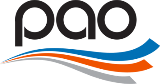 САМОРЕГУЛИРУЕМАЯ ОРГАНИЗАЦИЯРЕГИОНАЛЬНАЯ АССОЦИАЦИЯ ОЦЕНЩИКОВРоссия, 350001, г. Краснодар, ул. Адыгейская набережная, д.98тел./факс: 8(861) 201-14-04e-mail: sro.raoyufo@gmail.com  web-сайт: www.srorao.ru  ФИОРегионБичина Анна Алексеевнаг. ЯрославльФИОРегионБичина Анна Алексеевнаг. Ярославль